Aviation Fundamentals	Course No. 40410	Credit: 0.5Pathways and CIP Codes: Aviation Production (15.0000) - Design & Production Strand; Aviation Maintenance (47.0000) - Avionics & Airframe StrandCourse Description: A technical level course that serves as an introduction to aviation fundamentals related to materials, processes, and history of Aviation.Directions: The following competencies are required for full approval of this course. Check the appropriate number to indicate the level of competency reached for learner evaluation.RATING SCALE:4.	Exemplary Achievement: Student possesses outstanding knowledge, skills or professional attitude.3.	Proficient Achievement: Student demonstrates good knowledge, skills or professional attitude. Requires limited supervision.2.	Limited Achievement: Student demonstrates fragmented knowledge, skills or professional attitude. Requires close supervision.1.	Inadequate Achievement: Student lacks knowledge, skills or professional attitude.0.	No Instruction/Training: Student has not received instruction or training in this area.Benchmark 1: CompetenciesI certify that the student has received training in the areas indicated.Instructor Signature: 	For more information, contact:CTE Pathways Help Desk(785) 296-4908pathwayshelpdesk@ksde.org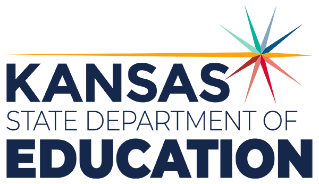 900 S.W. Jackson Street, Suite 102Topeka, Kansas 66612-1212https://www.ksde.orgThe Kansas State Department of Education does not discriminate on the basis of race, color, national origin, sex, disability or age in its programs and activities and provides equal access to any group officially affiliated with the Boy Scouts of America and other designated youth groups. The following person has been designated to handle inquiries regarding the nondiscrimination policies:	KSDE General Counsel, Office of General Counsel, KSDE, Landon State Office Building, 900 S.W. Jackson, Suite 102, Topeka, KS 66612, (785) 296-3201. Student name: Graduation Date:#DESCRIPTIONRATING1.1Describe the history and future1.2Identify and discuss primary assembles/structures and their functions1.3Describe the principles of flight1.4Interpret how the mechanical systems and the design of an airplane impact flight characteristics1.5Identify and discuss airplanes based on their configuration1.6Describe and discuss the types of materials used on an airplane1.7Identify the methods of airplane construction1.8Compare and contrast aviation manufacturing processes1.9Identify and describe the impact of corrosion on airplane1.10Interpret the purpose and importance of regulation in the aviation industry1.11Discuss the usage of statistical process control in relationship to quality concepts in the aerospace industry.1.12Discuss and describe the history of the quality movement in manufacturing1.13Employ basic lean manufacturing concepts for the aerospace industry